  РАЗДЕЛ  I.  Неорганическая химия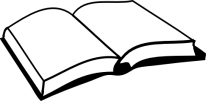            Предметом изучения химии являются состав, строение, свойства и превращения веществ, а также явления, сопровождающие эти превращения. Являясь областью естествознания, химия исследует вещества на уровне атомов и молекул, ограничиваясь превращениями, которым сопутствуют трансформации только валентных электронных уровней.С точки зрения химика, весь окружающий мир – это мир химических веществ и их превращений. Условно можно поделить все вещества на неорганические, образующие неживую природу, и органические – формирующие живую материю и продукты её разложения. Выделенные группы веществ отличаются по составу и реакционной способности, поэтому их изучают в разных разделах химии. Чтобы исследовать вещество, его надо для начала выделить из объекта, получить в чистом виде. Сделать это порой не просто. Проблемами анализа (от греч. analysis - разложение) веществ занимается аналитическая химия. Практически все химические процессы в природе реализуются при соблюдении физических законов. Поэтому исследовать особенности протекания химических превращений, следить за явлениями их сопровождающими невозможно без учёта физических закономерностей. Этими проблемами занимается физическая химия. Таким образом, в химии можно выделить разделы: неорганическая, органическая, физическая и аналитическая химии.Неорганическая химия – это раздел химии, занимающийся изучением химических элементов, а также образуемых ими простых и сложных неорганических веществ.Чётких границ между разделами химии нет. Так, неорганические вещества принимают активное участие в жизнедеятельности растительных и животных организмов. Органические вещества могут проявлять свойства, характерные для неорганических соединений. Во всех разделах химии используются теоретические законы физики и математики, применяются общие для естественных наук методы анализа и исследования. Например, теоретические основы неорганической химии включают учение о строении атомов и молекул, сформулированные физиками и математиками.1   ОСНОВНЫЕ  ПОНЯТИЯ  И  ЗАКОНЫ  СТЕХИОМЕТРИИСтановление химии как науки, позволяющей предвидеть протекание химических взаимодействий и производить математические вычисления на основании уравнений химических реакций, происходило в конце XVIII в. – начале XIX в. Благодаря трудам Роберта Бойля, Михаила Васильевича Ломоносова и Антуана Лавуазье (1756-1778 гг.) был установлен основной закон естествознания – закон сохранения массы веществ при протекании химических реакций. Джон Дальтон сформулировал основы атомно-молекулярного учения, ставшего фундаментом естественнонаучных представлений об окружающем мире. В 1799 г. и 1803 г. Жозефом Прустом и Джоном Дальтоном были сформулированы закон постоянства состава и закон простых кратных отношений, лежащие в основе стехиометрических правил составления формул веществ и уравнений химических реакций. Работы Иеремии Вильямина Рихтера (1792 г.) и Уильяма Хайда Волластона (1807 г.) позволили сформулировать понятие химического эквивалента и закон эквивалентов, которые надолго закрепились в химии и легли в основу стехиометрических расчётов по уравнениям реакций.Исследования поведения веществ в газообразном состоянии  Жозефа Луи Гей-Люссака (1808 г.) и Амедео Авогадро (1810 г.) позволили сформулировать закон простых объёмных отношений и закон Авогадро, позволили распространить основные стехиометрические понятия и законы на газы.Таким образом, на рубеже XVIII-XIX веков химия превратилась из метафизической дисциплины в науку, использующую математические расчёты для предсказания результатов протекания химических превращений.Стехиометрия (от греч. stoicheion - основа, элемент и metred - измеряю), раздел химической науки о массовых или объёмных соотношениях веществ-реагентов, вступающих в реакцию, и образующихся в результате взаимодействия продуктов реакции.§ 1.1 Основные стехиометрические понятия Химический элемент – вид атомов с одинаковым зарядом ядра.Атом – наименьшая частица химического элемента, сохраняющая все его химические свойства. Химические свойства атома определяются его строением.Молекула – наименьшая частица вещества, обладающая его химическими свойствами, которые определяются её составом и химическим строением. Ион – одно- или многоатомная частица, обладающая зарядом. Положительно заряженные ионы называют катионы, отрицательно заряженные – анионы.Атомная масса (Аr) – относительная масса атома элемента, показывающая во сколько раз данный атом тяжелее 1/12 атома углерода, т.е. выраженная в дальтонах (Dа) или атомных единицах массы (а.е.м.).  Молекулярная масса (Mr) – относительная масса молекулы вещества, выраженная в дальтонах или атомных единицах массы. Молекулярная масса вещества равна сумме масс всех атомов, образующих молекулу или частицу. Например, молекулярная масса воды: Мr (Н2О) = 2·1 + 16 = 18 (Da).Атомная и молекулярная масса являются основными характеристиками вещества. Однако, в естественных науках часто приходится сравнивать не массу веществ, а количество структурных единиц – молекул, атомов или ионов. Величиной, характеризующей число структурных единиц, является количество вещества. За единицу измерения количества вещества принят моль.Моль – количество вещества  ν (гр. буква «ню»), содержащее столько структурных единиц, сколько содержится в 12 г изотопа 12С. Зная массу 1 атома углерода (1,993·10-26 кг), легко вычислить число атомов в 0,012 кг углерода:  NА – число Авогадро, которое соответствует числу структурных единиц в одном моле любого вещества. Знание количества вещества и числа Авогадро позволяет найти число структурных единиц (N) – атомов, молекул, ионов, образующих вещество, по формуле:  N = ν · NA.Молярная масса (М) – масса 1 моль вещества, выраженная в граммах и численно равная молекулярной массе. [M]= 1 г/моль. Масса  вещества (m), его количество и молярная масса между собой  связаны соотношением: m =  · M .Молярный объём газа (Vm) – объём, который занимает 1 моль газообразного вещества при данных условиях. Знание количества вещества и молярного объёма газа для данных условий позволяет найти число структурных единиц, по формуле:  V = ν · Vm.При нормальных условиях (н.у.), т.е. при температуре 0ºС и давлении 1 атм. (101,3 кПа), молярный объём газа составляет 22,4 л. При вычислении молярного объёма газа в других условиях используют уравнение состояния идеального газа:PV = RT,где P – давление, V – объём, ν – количество газа, Т – абсолютная температура, R – универсальная газовая постоянная, значение которой 8,31 Дж/моль·K.Вычислим молярный объём газа в стандартных условиях, т.е.  при комнатной температуре 20 ºС и атмосферном давлении 101,3 кПа.Примеры стехиометрических расчётов. 1. Задание: Произвести расчёты основных стехиометрических параметров вещества, если известно, что оксид азота (IV) занимает объём 1,12 л при н.у.Ответ: 1) Вычислим молярную массу оксида азота (IV):Mr (NO2) = Ar (N) + 2 · Ar (O) = 14 + 2 · 16 = 46 (Dа),M (NO2) = 46 г/моль.2) Найдем количество вещества, зная молярный объём газа при н.у.: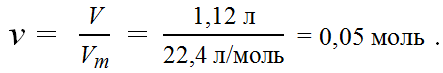 3) Масса вещества:     m = ν · М = 0,05 моль · 46 г/моль = 2,3 г.4) Число молекул:    N = ν · NA = 0,05 моль · 6,02 · 1023 = 3,01 · 1022.2. Задание: Произвести расчёты основных стехиометрических параметров вещества, если известно, что масса хлорида натрия составляет 87 г.Ответ: 1) Вычислим молярную массу хлорида натрия:Mr (NaCl) = Ar (Na) + Ar (Cl) = 23 + 35 = 58 (Dа),M (NaCl) = 58 г/моль.2) Найдем количество вещества: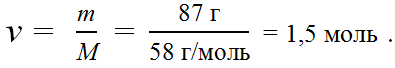 3) Число молекул:    N = ν · NA = 1,5 моль · 6,02 · 1023 = 9,03 · 1023.В начале XIX века было введено понятие химического эквивалента. Под химическим эквивалентом понималось весовое количество элемента, соединяющееся с одной весовой частью водорода или замещающее её в соединениях.Эквивалент – реальная или условная часть формульной единицы (атома, молекулы или иона), которая в данной кислотно-основной реакции эквивалентна одному катиону водорода или в данной окислительно-восстановительной реакции – одному электрону.Числo эквивалентности Z показывает, сколько эквивалентов вещества содержится в одной формульной единице. Значение Z зависит от химической реакции, в которой вещество принимает участие. Наряду с числом эквивалентности часто используют понятие фактора эквивалентности f, представляющего собой долю формульной единицы, соответствующую эквиваленту f =1/Z.В химических реакциях обменного  типа число эквивалентности Z считают равным количеству моль  Н+ или ОН¯ ионов, которые отщепляются или присоединяются 1 молем вещества.В окислительно-восстановительных реакциях число эквивалентности Z рассчитывается по отношению к количеству отданных или принятых частицей электронов.Количество эквивалентов вещества νЭ прямо пропорционально произведению   количества   моль   вещества   и  числа  эквивалентности:     νЭ = Z · νМолярная масса эквивалента (эквивалентная масса) МЭ равна массе одного моль эквивалента вещества. [MЭ] = 1 г/моль.Поскольку водород в соединениях может занимать только одно валентное место, то эквивалентная масса соединения, вступающего в реакции, протекающие без изменения степени окисления, равна молярной массе делённой на число атомов водорода, которое данный атом может присоединить. Эквивалентная масса кислот, оснований и солей, участвующих в обменных реакциях вычисляется по формуле: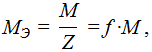 где М – молярная масса вещества, а Z совпадает с оснóвностью кислоты или кислотностью основания – числом катионов водорода или гидроксид анионов, образующихся при диссоциации молекулы. В случае солей число эквивалентности находят по основному остатку – атому металла, умножив его валентность на число атомов в формуле. Пример вычисление эквивалентной массы вещества, вступающего в реакцию обмена:МЭ(H2SO4) = ½ M(H2SO4) = ½(2·1 + 32 + 16·4) = 49 (г/моль),МЭ(NaOH) = M(NaOH) = 23 + 16 + 1 = 40 (г/моль),МЭ(AlCl3) = ⅓ M(AlCl3) = ⅓ (27 + 35·3) = 44 (г/моль).Эквивалентная масса вещества, участвующего в окислительно-восстановительной реакции вычисляется также как и для веществ, участвующих в кислотно-основном взаимодействии, но число эквивалентности для окислительно-восстановительного взаимодействия равно числу электронов, отданных или принятых данной частицей Z = nē. Пример вычисление эквивалентной массы вещества, вступающего в окислительно-восстановительную реакцию:В реакции:  2Ca + O2 → 2CaO  происходит обмен электронами:    Са -2ē → Са+2,  f (Ca) = ½,  МЭ(Са) = ½ Аr(Са) = ½·40 = 20 (г/моль),O2 + 4ē → 2О-2, f (О2) = ¼, МЭ(О2) = ¼ Мr(О2) = ¼·16·2 = 8(г/моль).1. Дайте определения понятиям: химический элемент, атом, молекула, эквивалент. 2. Что характеризует количество вещества, в каких единицах оно измеряется? Приведите значение числа Авогадро.3. Дайте определения стехиометрическим параметрам: молярная масса, молярный объём газа, молярная масса эквивалента (эквивалентная масса).4. Вычислите  молярную массу  веществ: а) CaCO3, б) CH3COOH, в) H2C2O4·2H2O. Последняя формула соответствует кристаллогидрату щавелевой кислоты, в котором на одну молекулу кислоты приходится две молекулы воды.5. Как масса вещества связана с его количеством? Сколько моль вещества содержится в: а) 53 г Na2CO3, б) 180 г H2O, в) 56 л N2 при н.у.?6.  Вспомните формулы для расчёта молярной массы эквивалента. Вычислите эквивалентные массы веществ, участвующих в реакциях обмена для соединений: а) борная кислота H3ВO3, б) гидроксид бария Ba(OH)2, в) сульфат меди (II) CuSO4.§ 1.2 Основные стехиометрические законы Закон сохранения массы: масса исходных веществ, вступивших в реакцию, равна массе получившихся веществ. На основании закона сохранения массы в уравнениях химических реакций расставляют стехиометрические коэффициенты перед формулами участников взаимодействия. Главным условием является равенство количества атомов элемента до и после реакции. Стехиометрические коэффициенты – это числа, стоящие в уравнении химической реакции перед молекулами реагентов или продуктов. Они показывают количество вступающих или образующихся в реакции молекул. Например, в уравнении реакции: 2Fe + O2 = 2FeOстехиометрические коэффициенты означают, что при взаимодействии 2 моль атомов железа с 1 молем молекул кислорода образуется 2 моля оксида железа (II). При такой расстановке коэффициентов количества атомов железа и кислорода до и после реакции совпадают.Закон постоянства состава:  состав индивидуального химического соединения постоянен и не зависит от способа получения этого соединения. Закон простых кратных отношений: если два элемента образуют между собой несколько соединений, то на одну и ту же массу одного элемента приходятся такие массы другого, которые относятся друг к другу, как небольшие целые числа.Закон постоянства состава и закон простых кратных отношений позволяют записывать формулы веществ с помощью символов элементов и целочисленных стехиометрических индексов. Стехиометрические индексы – это числа, стоящие рядом с символом элемента справа и внизу, показывающие количество атомов этого элемента в составе молекулы*. Например, в составе молекулы серной кислоты H2SO4 стехиометрические индексы означают наличие 2 молей атомов водорода, 1 моля атомов серы и 4 молей кислорода. Если в составе молекулы несколько одинаковых групп атомов, то такую группу заключают в скобки и ставят индекс за скобкой справа и внизу: Al(OH)3 .Закон эквивалентов: отношение масс веществ (m), вступающих в химическое взаимодействие, равно отношению масс их эквивалентов (эквивалентных масс, МЭ).   Представим, что вещества А и В реагируют друг с другом с образованием продукта реакции D:  А + В → D. Тогда, в соответствии с законом эквивалентов, имеем соотношение: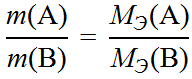 После преобразования это выражение имеет вид:  νЭ (А) = νЭ (В). На основании последнего равенства закон эквивалентов можно сформулировать так: реакция между веществами-реагентами заканчивается тогда, когда количества их эквивалентов (νЭ) будут равны. То есть, зная количество одного вещества-реагента, можно найти количество другого реагента или продукта в момент окончания реакции.Оба математических выражения закона эквивалентов используются на практике при стехиометрических вычислениях по уравнениям реакций.Закон простых объёмных отношений: объёмы реагирующих газов относятся друг к другу и к объёмам газообразных продуктов как небольшие целые числа. Закон Авогадро:  в равных объёмах газов при одинаковых условиях содержится одинаковое число молекул. Формулировка законов, описывающих поведение веществ в газообразном состоянии, позволила применять закон эквивалентов по отношению газам. Особенностью этого агрегатного состояния является способность газа занимать весь предоставленный объём. Это значит, что в случае газообразных веществ в стехиометрических расчётах, на основании закона простых объёмных отношений и закона Авогадро, можно использовать не только массу, но и объём вещества. Примеры стехиометрических расчётов по химическим уравнениям:1. Задача. В результате окисления металла кислородом воздуха на поверхности 3-х литровой алюминиевой кастрюли образовалось 11,8 мг оксида алюминия. а) Сколько граммов металла вступило в реакцию? б) Какой объём кислорода для этого потребуется в стандартных условиях?а). Данное уравнение показывает, что 2 моль Al2O3 образуется при окислении 4 моль Al. Находим массу окисленного металла по Al2O3.По условию нам дана масса Al2O3, находим его количество:   M (Al2O3) = 2·27 + 3·16 = 102 (г/моль),.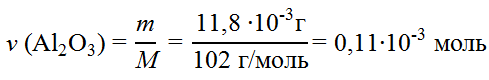 Для определения количества Al, необходимого для образования 0,11·10-3  моль оксида Al2O3, составляем и решаем пропорцию: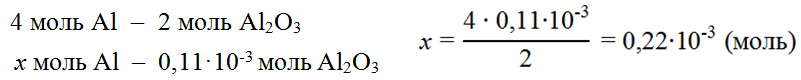 ν (Al) = x = 0,22 ∙ 10-3 мольНаходим массу Al, вступившего в реакцию окисления: А (Al) = 27 г/моль; m (Al) = ν (Al) ∙ А (Al) = 0,22 ∙ 10-3 ∙ 27 = 5,94 ∙ 10-3 (г)б). Согласно уравнению реакции 2 моль Al2O3 образуется при участии 3 молей О2. Зная количество оксида алюминия, найденное ранее, составляем пропорцию и находим количество О2: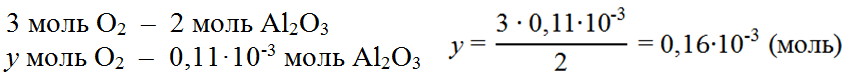 ν (O2) = y = 0,16 ∙ 10-3 мольНаходим объём вступившего в реакцию кислорода для стандартных условий. При 20С молярный объём газа составляет 24л.V (О2) = ν (О2) ∙ Vm = 0,16 ∙ 10-3 ∙ 24 = 3,84 ∙ 10-3 (л)Ответ: а). В реакцию окисления вступает 5,94 ∙ 10-3 г = 5,94 мг Al.б). На реакцию, протекающую в стандартных условиях, израсходуется 3,84∙ 10-3 л = 3,84 мл О2.В реальных условиях реагенты часто содержат примеси или находятся в составе раствора. Содержание вещества в смеси принято выражать с помощью массовой доли ():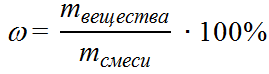 2. Задача. Гидрокарбонат натрия используют в кулинарии как разрыхлитель теста. Какой объём углекислого газа выделится в стандартных условиях, если к избытку пищевой соды NaHCO3  добавлено 5 мл 9%-го уксуса? Плотность раствора уксусной кислоты считать равной 1 г/см3. Учитывая плотность и объём раствора найдем массу уксусной кислоты в растворе: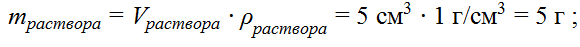 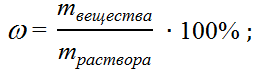 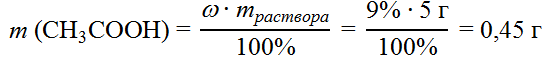 Вычислив молярную массу уксусной кислоты, определим количество СН3СООН, вступившее во взаимодействие с NaHCO3 по условию задачи:М (СН3СООН) = 2·12 + 2·16 + 4 = 60 (г/моль), ν (СН3СООН) = m / М = 0,45 / 60 = 0,0075 (моль).В соотвествии с уравнением реакции:ν (СН3СООН) = ν (СО2) = 0,0075 моль.Находим объём выделившегося углекислого газа при стандартных условиях, учитывая, что Vm = 24 л:V (СО2) = ν (СО2) ∙ Vm  = 0,0075 ∙ 24 = 0,18 (л).Ответ: Выделится 0,18 л = 180 мл СО2.Количество, масса или объём полученного в реакции продукта часто отличаются от значения, теоретически рассчитанного по уравнению. Происходит это по объективным причинам. Например, часть осадка, полученного в реакции, может раствориться, остаться на фильтре, рассыпаться при взвешивании и т.д.  Поэтому в химии используют такое понятие как «выход продукта реакции», который находят по отношению к теоретически рассчитанному по уравнению реакции значению.  Формулы для расчёта выхода продукта η :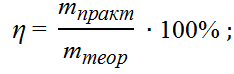 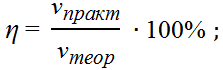 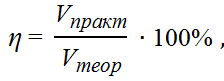 где индекс «практ» относится к величинам, измеренным на практике, а обозначение «теор»  к значениям, рассчитанным по уравнению реакции. 3. Задача. Гашеную известь используют при покраске и дезинфекции стен помещений для содержания сельскохозяйственных животных. При взаимодействии 25 г негашеной извести СаО с водой образовалось 26,6 г осадка гашеной извести Са(ОН)2. Определите выход осадка в процентах от теоретически возможного.Вычислив молярную массу, находим количество оксида кальция:М (СаO) = 40 + 16 = 56 (г/моль),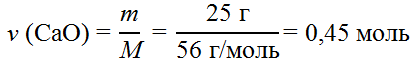 В соответствии с уравнением реакции составляем и решаем пропорцию:     1 моль СаО – 1 моль Са(ОН)20,45 моль СаО – x моль Са(ОН)2     x = 0,45 моль = ν (Са(ОН)2)Вычисляем массу теоретически полученного осадка Са(ОН)2М(Са(OН)2) = 40 + 2∙16 + 2 = 74 (г/моль)mтеор (Са(ОН)2) = ν ∙ М = 0,45 ∙ 74 = 33,3 (г) Находим выход осадка, полученный при гидратации оксида кальция: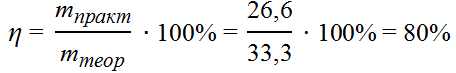 Ответ: Выход реакции 80%.1. Сформулируйте законы, на основании которых составляют стехиометрические формулы веществ, составляют уравнения реакций.2. Какой закон позволяет проводить стехиометрические расчёты по уравнениям реакций?Дано: P = 101,3 кПа,Т = 273+20 = 293K,ν = 1 моль, R = 8,31 Дж/моль·KРешение:Выразим величину V из уравнения состояния идеального газа и подставим известные значения: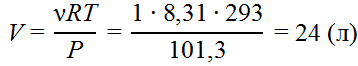 V - ?Решение:Выразим величину V из уравнения состояния идеального газа и подставим известные значения:Ответ: В стандартных условиях молярный объём газа составляет 24 л.Ответ: В стандартных условиях молярный объём газа составляет 24 л.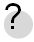 КОНТРОЛЬНЫЕ ВОПРОСЫ И ЗАДАНИЯ  К   § 1.1Дано:m (Al2O3) = 11,8 мг В единицах СИ:11,8 ·10-3 гРешение:Составляем уравнение реакции: по условию:      x моль      y моль      ν = ?                            4Al     +    3O2    =    2Al2O3по уравнению:  4 моль      3 моль     2 мольНайти:m (Al) - ? , V (О2) - ?Решение:Составляем уравнение реакции: по условию:      x моль      y моль      ν = ?                            4Al     +    3O2    =    2Al2O3по уравнению:  4 моль      3 моль     2 мольДано:СН3СООН:V раствора = 5 мл  раствора = 9% = 1 г/см3Решение:Составляем уравнение реакции:                         ν = ?                                x мольNaHCO3 + CH3COOH = CH3COONa + CO2 + H2O                       1 моль                             1 моль Согласно уравнению 1 моль уксусной кислоты вызывает образование 1 моля углекислого газа.Найти:V (СО2) - ?Решение:Составляем уравнение реакции:                         ν = ?                                x мольNaHCO3 + CH3COOH = CH3COONa + CO2 + H2O                       1 моль                             1 моль Согласно уравнению 1 моль уксусной кислоты вызывает образование 1 моля углекислого газа.Дано:m (CаО) = 25 г mпракт (Са(ОН)2) = 26,6 гРешение:Составляем уравнение реакции:   ν = ?                x моль  СаО + Н2О = Са(ОН)21 моль              1 моль Согласно уравнению из 1 моля оксида кальция  при  гидратации  образуется  1 моль гидроксида кальция.Найти:η (Са(ОН)2) - ?Решение:Составляем уравнение реакции:   ν = ?                x моль  СаО + Н2О = Са(ОН)21 моль              1 моль Согласно уравнению из 1 моля оксида кальция  при  гидратации  образуется  1 моль гидроксида кальция.КОНТРОЛЬНЫЕ ВОПРОСЫ И ЗАДАНИЯ  К   § 1.2